Arbeitsblatt 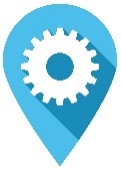 SehenSehenSehenSehenSehenModernes Ritual benennen und auswählenWie wird dieses moderne Ritual gefeiert?Nennen Sie die verschiedenen Elemente dieses Rituals:Was sind die drei wichtigsten Elemente dieses Rituals?Was erleben Sie als positiv?Was sehen Sie als Herausforderung?positivpositivHerausforderungHerausforderungWas erleben Sie als positiv?Was sehen Sie als Herausforderung?Was erleben Sie als positiv?Was sehen Sie als Herausforderung?Was erleben Sie als positiv?Was sehen Sie als Herausforderung?Gibt es ein entsprechendes kirchliches Ritual zu diesem modernen Ritual?UnterscheidenUnterscheidenUnterscheidenUnterscheidenUnterscheidenWelche tiefen menschlichen Bedürfnisse oder Werte werden durch dieses moderne Ritual angesprochen?Wo finden wir diese tiefen menschlichen Bedürfnisse oder Werte auch in unserer christlichen Tradition wieder? In welchen Ritualen?Wo finden wir diese tiefen menschlichen Bedürfnisse oder Werte auch in der Heiligen Schrift wieder? In welchen Geschichten? An welchen Stellen?Welche Aspekte dieses modernen Rituals eröffnen eine neue Perspektive für die Bibelstelle? Inwiefern?Welche Aspekte der Bibelstelle eröffnen eine neue Perspektive für dieses moderne Ritual? Inwiefern?Welche Aspekte dieses modernen Rituals eröffnen eine neue Perspektive für die Praxis der kath. Kirche? Inwiefern?Welche Aspekte in der Praxis der kath. Kirche eröffnen eine neue Perspektive für dieses moderne Ritual? Inwiefern?HandelnHandelnHandelnHandelnHandelnWas tun Sie, nachdem Sie all das wahrgenommen haben, damit dieses moderne Ritual in unserer katholischen Umgebung praktiziert werden kann und die Herzen der Menschen mehr anspricht?Was tun Sie, damit das Beste dieses modernen Rituals zu sozialem Engagement oder sozialen Veränderungen führen kann, wenn Sie es in das entsprechende katholische Ritual eingliedern?Wie können Sie diese Veränderungen in die Wege leiten oder umsetzen? Welche kleinen Schritte unternehmen Sie?
Was? Mit wem? Wie? Wann?WasMit wemWieWannWie können Sie diese Veränderungen in die Wege leiten oder umsetzen? Welche kleinen Schritte unternehmen Sie?
Was? Mit wem? Wie? Wann?Wie können Sie diese Veränderungen in die Wege leiten oder umsetzen? Welche kleinen Schritte unternehmen Sie?
Was? Mit wem? Wie? Wann?Wie können Sie diese Veränderungen in die Wege leiten oder umsetzen? Welche kleinen Schritte unternehmen Sie?
Was? Mit wem? Wie? Wann?